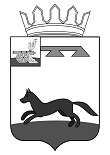 АДМИНИСТРАЦИЯ МУНИЦИПАЛЬНОГО ОБРАЗОВАНИЯ«ХИСЛАВИЧСКИЙ  РАЙОН» СМОЛЕНСКОЙ ОБЛАСТИР А С П О Р Я Ж Е Н И Еот 29 апреля  2020  г. № 276 -рО внесении изменений в Распоряжение Администрации муниципального образования «Хиславичский район» Смоленской области от 27.03.2020 №198-р1. В соответствии с Указом Президента Российской Федерации от 28 апреля 2020 г. № 29406 «О продлении действия мер по обеспечению санитарно-эпидемиологического благополучия населения на территории Российской Федерации в связи с распространением новой коронавирусной инфекции (COVID-19)» внести в Распоряжение Администрации муниципального образования «Хиславичский район» Смоленской области от 27.03.2020 № 198-р (в редакции распоряжений Администрации муниципального образования «Хиславичский район» Смоленской области от 30.03.2020 № 201-р, от 03.04.2020 № 218-р, от 08.04.2020 №233-р, от 13.04.2020 № 236-р):в пунктах 1, 2, 11 - 15 дату «30.04.2020» заменить на дату «11.05.2020).2. Настоящее распоряжение разместить на официальном сайте Администрации  муниципального образования «Хиславичский район» Смоленской области  в информационно - телекоммуникационной сети «Интернет».Глава муниципального образования «Хиславичский район» Смоленской области                                                                              А.В. Загребаев                                                                                Визирование правового актаОтп. 1 экз. – в делоИсп. И.В. СамусеваТел. 2-11-33«13» апреля 2020  г.  Разослать: прокуратура –1, ОК-1Визы: О.В. Куцабина______________   «____» ________________ 2020  г Визы: Н.И. Калистратова______________   «____» ________________ 2020  гВизы: А.Н. Поваренкова______________   «____» ________________ 2020  гВизы: В.И. Златарев______________   «____» ________________ 2020  гВизы: В.М. Шапортов______________   «____» ________________ 2020  гВизы: ЛА. Долгалева______________   «____» ________________ 2020  гВизы: И.Ю. Фигурова______________   «____» ________________ 2020  гВизы: О.В. Стальмакова______________   «____» ________________ 2020  гВизы: Т.В. Ущеко______________   «____» ________________ 2020  г